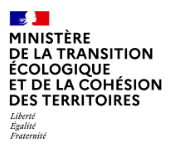 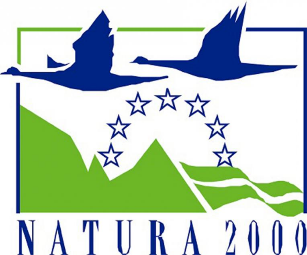 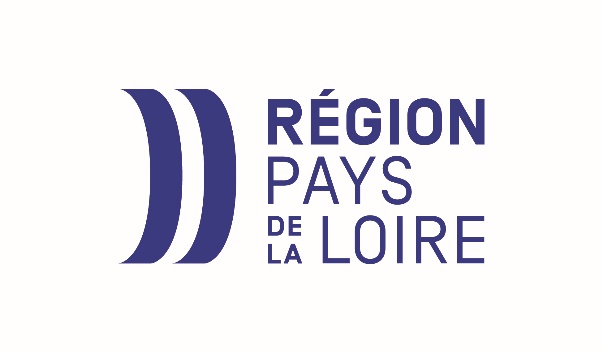 DEMANDEURN° SIRET : |__|__|__|__|__|__|__|__|__|__|__|__|__|__| 				attribué par l’INSEE lors d’une inscription au répertoire national des entreprises			STATUT JURIDIQUE :__________________________________________________________________________________________Collectivité territoriale, groupement de communes, associations loi 1901, établissements publics, autres…RAISON SOCIALE : |__|__|__|__|__|__|__|__|__|__|__|__|__|__|__|__|__|__|__|__|__|__|__|__|__|__|__|__|__|__|__|__|__|__|__|__|__|__|__|__|__|__|__||__|__|__|__|__|__|__|__|__|__|__|__|__|__|__|__|__|__|__|__|__|__|__|__|__|__|__|__|__|__|__|__|__|__|__|__|__|__|__|__|__|__|__|VOTRE NOM d’usage ou APPELLATION COMMERCIALE : (le cas échéant)|__|__|__|__|__|__|__|__|__|__|__|__|__|__|__|__|__|__|__|__|__|__|__|__|__|__|__|__|__|__|__|__|__|__|__|__|__|__|__|__|__|__|__||__|__|__|__|__|__|__|__|__|__|__|__|__|__|__|__|__|__|__|__|__|__|__|__|__|__|__|__|__|__|__|__|__|__|__|__|__|__|__|__|__|__|__|Adresse : __________________________________________________________________________________________________________permanente du demandeurCode postal : |__|__|__|__|__|		Commune: _________________________________________________________	Téléphone fixe : |__|__|__|__|__|__|__|__|__|__|	Mél : ______________________________________________________COORDONNEES DU RESPONSABLE DU PROJETNom : ________________________________	Prénom : __________________________Téléphone : |__|__|__|__|__|__|__|__|__|__|	Téléphone portable professionnel : |__|__|__|__|__|__|__|__|__|__|Mél : ______________________________________________________Adresse : □ Identique à la localisation du demandeur____________________________________________________________________________________________________________Code postal : |__|__|__|__|__|		Commune: _________________________________________________________LOCALISATION DU PROJETSite(s) Natura 2000 concerné(s)* :FR |__||__||__||__||__||__||__| - Libellé du site Natura 2000 :______________________________________________________________FR |__||__||__||__||__||__||__| - Libellé du site Natura 2000 :______________________________________________________________FR |__||__||__||__||__||__||__| - Libellé du site Natura 2000 :______________________________________________________________FR |__||__||__||__||__||__||__| - Libellé du site Natura 2000 :______________________________________________________________FR |__||__||__||__||__||__||__| - Libellé du site Natura 2000 :______________________________________________________________CALENDRIER de réalisation de l’opérationLa présente demande porte sur la période du    .. /  .. / .... au   .. /  .. / ....DEPENSES PREVISIONNELLES1 - Dépenses sur frais réelsCoûts indirects : Je demande (nous demandons) à bénéficier de l'aide sur les coûts indirects liés à l'opération d'un taux forfaitaire de 15 % maximum des frais de personnels directs éligibles  :        Oui         Non2 - Dépenses sur coûts forfaitaires3 - Synthèse des dépenses prévisionnelles du projetRESSOUCES PREVISIONNELLES DU PROJETengagements (veuillez cocher les cases nécessaires)□ Je demande (nous demandons) à bénéficier des aides de la Région Pays de la Loire prévues au plan de financement ci-dessus dans le cadre de l’élaboration ou de la mise en œuvre de Docob de sites Natura 2000 pour un montant prévisionnel de : |__|__|__| |__|__|__|, |__|__| €.J’atteste (nous attestons) sur l’honneur :□ Que je n’ai pas sollicité pour le même projet, une aide autre que celles indiquées sur le présent formulaire de demande d’aide,□ L’exactitude des renseignements fournis dans le présent formulaire et les pièces jointes,□ Être à jour de mes cotisations fiscales,□ Être à jour de mes cotisations sociales,Le cas échéant :□ Ne pas récupérer la TVA (si les dépenses prévisionnelles sont présentées TTC),□ Ne pas récupérer partiellement la TVA, par le biais du FCTVA,□ Je m’engage (nous nous engageons), sous réserve de l’attribution de l’aide :A respecter le cahier des charges relatifs aux missions et engagement pour la mise en œuvre d’un Docob et le programme détaillé d’activité joints à la présente demande d’aide pendant la durée de la convention,A informer le service instructeur de toute modification de ma situation, de la raison sociale de ma structure, des engagements ou du projet,A permettre / faciliter l’accès à ma structure aux autorités compétentes chargées des contrôles pour l’ensemble des paiements que je sollicite pendant 10 ans,A ne pas solliciter à l’avenir, pour ce projet, d’autres crédits (nationaux ou européens), en plus de ceux mentionnés dans le tableau « financement du projet »,A conserver tout document permettant de vérifier la réalisation effective de l’opération : factures et relevés de compte bancaire pour des dépenses matérielles, et tableau de suivi du temps de travail pour les dépenses immatérielles, comptabilité… ,Je suis informé(e) (nous sommes informés) que :- en cas d’irrégularité ou de non-respect de mes (nos) engagements, le remboursement des sommes perçues sera exigé, majoré d’intérêts de retard et éventuellement de pénalités financières, sans préjudice des autres poursuites et sanctions prévues dans les textes en vigueur.- la demande de financement de la contrepartie FEDER doit être déposée sur le portail des aides de la Région : https://les-aides.paysdelaloire.fr/.Fait à ____________________________	le ______________Signature(s) du demandeur :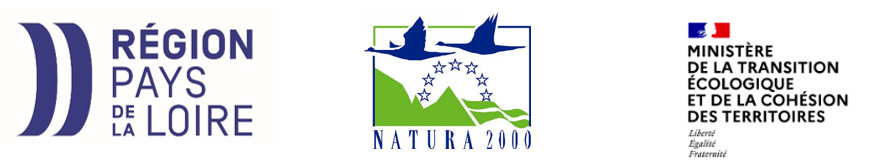 Contenu du dossier de demande de subvention d'animation Natura 2000LISTE DES PIECES JUSTIFICATIVES A JOINDRE A VOTRE DEMANDEDossier à transmettre à :Demande de subventionélaboration et mise en œuvre de DOCOB de sites Natura 2000Demande de subventionélaboration et mise en œuvre de DOCOB de sites Natura 2000Cadre réservé à l’administrationDate de réception :            N° de dossier :  Description des dépensesMontant réel supporté en €Prestations de service|__|__|__| |__|__|__|, |__|__|Frais professionnel|__|__|__| |__|__|__|, |__|__|Frais de formation|__|__|__| |__|__|__|, |__|__|Frais de personnel|__|__|__| |__|__|__|, |__|__|Achats prévisionnels|__|__|__| |__|__|__|, |__|__|Coûts frais de structure|__|__|__| |__|__|__|, |__|__|Total de la dépense sur frais réels|__|__|__| |__|__|__|, |__|__|Description des dépensesMontant forfaitaire en €|__|__|__| |__|__|__|, |__|__||__|__|__| |__|__|__|, |__|__||__|__|__| |__|__|__|, |__|__||__|__|__| |__|__|__|, |__|__|Total de la dépense sur coûts forfaitaires|__|__|__| |__|__|__|, |__|__|Description des dépensesMontant en €Total des dépenses sur frais réels|__|__|__| |__|__|__|, |__|__|Total des dépenses sur coûts forfaitaires|__|__|__| |__|__|__|, |__|__|Total des dépenses|__|__|__| |__|__|__|, |__|__|Financeurs sollicitésMontant en €Région Pays de la Loire|__|__|__| |__|__|__|, |__|__|Union Européenne (FEDER)|__|__|__| |__|__|__|, |__|__|Autre (précisez) :_________________________|__|__|__| |__|__|__|, |__|__|Sous-total financeurs publics|__|__|__| |__|__|__|, |__|__|Participation du secteur privé (précisez) :|__|__|__| |__|__|__|, |__|__|Sous-total financeurs privés|__|__|__| |__|__|__|, |__|__|Auto - financement|__|__|__| |__|__|__|, |__|__|TOTAL général = coût du projet|__|__|__| |__|__|__|, |__|__|Recettes prévisionnelles générées par le projet|__|__|__| |__|__|__|, |__|__|PiècesType de demandeur concernéPièce jointeSans objetJustificatifs relatifs au demandeurJustificatifs relatifs au demandeurJustificatifs relatifs au demandeurJustificatifs relatifs au demandeurDemande de subvention datée et signée (Original signé)TousCertificat d'immatriculation indiquant le n° SIRETTousAttestation de délégation de signature du représentant légalTousRelevé d’identité bancaire ou postal TousDocument relatif à la situation du demandeur au regard de la TVATousDocuments justifiant du respect des obligations fiscales et sociales (1)AssociationCopie de la publication au JO ou récépissé de déclaration en préfectureAssociationStatuts ou convention constitutivesAssociationDerniers bilans et comptes de résultats approuvés par l’assemblée et rapports du commissaire au compte éventuelsAssociationsJustificatifs sur le financement du projetJustificatifs sur le financement du projetJustificatifs sur le financement du projetJustificatifs sur le financement du projetRapport d'activité pour l'animation Natura 2000 arrivée à échéanceTousLe cahier des charges relatifs aux missions et engagements du bénéficiaire pour l’animation du DOCOBTousDescriptif de l'opération et programme détaillé d’activité (2)TousDélibération de l’organe compétent approuvant le projet et le plan de financement et autorisant le maire ou le président à solliciter la subvention Si le demandeur est une structure publique (collectivité ou établissement public)Délibération de l’organe compétent approuvant le projet et le plan de financementSi le demandeur est une associationJustificatifs pour les dépenses prévisionnellesJustificatifs pour les dépenses prévisionnellesJustificatifs pour les dépenses prévisionnellesJustificatifs pour les dépenses prévisionnellesPièces justificatives des dépenses prévisionnelles : devis, ou pièces adéquates (attestations, extrait de catalogue, …)TousPour les frais salariaux : fiches de paie antérieures, attestations… Le nombre de jours consacrés au projet par le ou les agent(s) doit être renseigné dans le formulaire du programme d'activitéTousPour les frais professionnels, Indication du barème kilométrique, frais de repas et d'hébergementTousCopie de la convention liant le bénéficiaire au partenaireDemandeur public ou ORDP en cas de sous-traitance(1) L’obtention de l’attestation fiscale (formulaire n° 3666) est possible depuis le compte fiscal professionnel sur le site http://www.impots.gouv.fr/, le certificat social à partir d’un espace sécurisé sur le site http://mon.urssaf.fr (2) Il est demandé d'utiliser le tableau de programme d'activité typePour les sites exclusivement terrestresPour les sites mixtesPour les sites mixtesRégion Pays de la Loire Direction Transition Energétique et EnvironnementService Eau, biodiversité et DéchetsPôle Biodiversité et Littoral1 rue de la Loire 44200 NANTESDDTM44Service Eau EnvironnementPôle Biodiversité10 Bd Gaston Serpette, 44000 Nantes DDTM85Service Eau et NatureUnité instruction Eau et NaturePôle Biodiversité et Milieux Aquatiques19 Rue Montesquieu, 85000 La Roche-sur-Yon